VorbestellungNameTelefonnummerAbholtag/-UhrzeitFilialeMengeArtikelBemerkung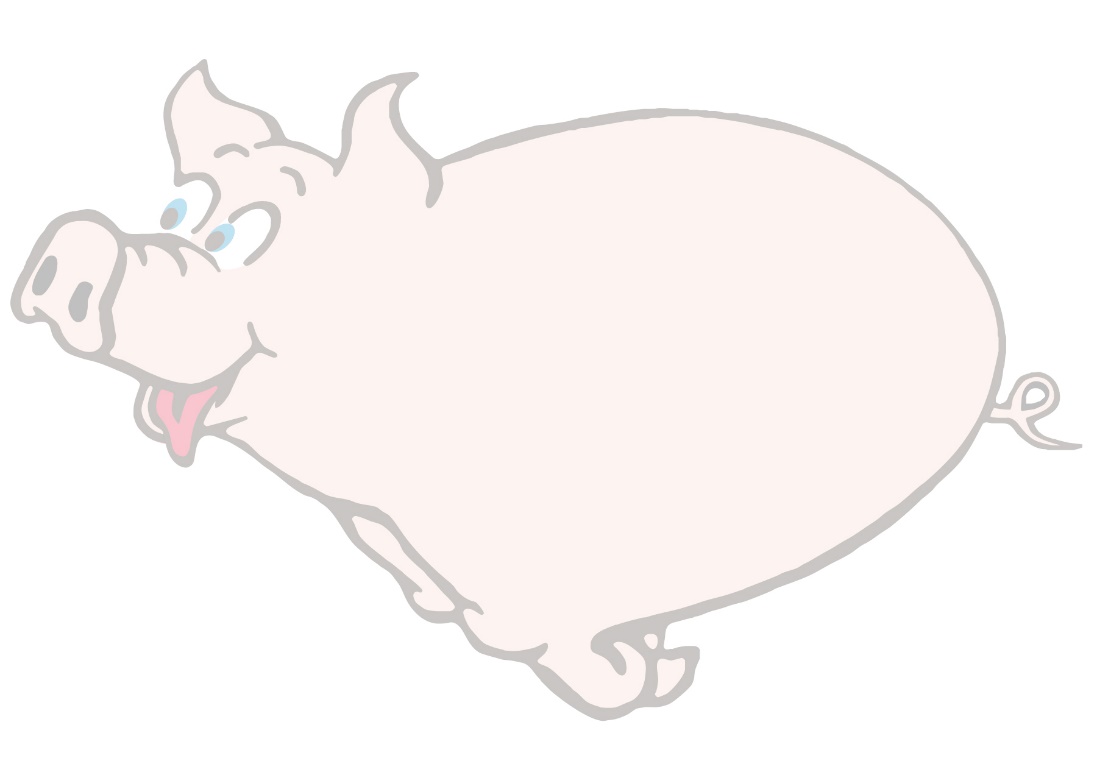 